Si vous éprouvez des difficultés à lire ce courriel, veuillez essayer la version Web.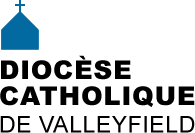 INFO HEBDO10 février 2016                         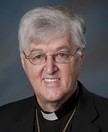 UNE FACE DE CARÊME OU UN VISAGE DE MISÉRICORDE? Lire le message de Mgr Noël Simard pour le Carême 201611 février 2016: 24e Journée mondiale des malades, en la fête de Notre-Dame de Lourdes - Cette année, la Journée sera célébrée de manière solennelle en Terre Sainte et le message du Saint-Père est intitulé : Se confier à Jésus miséricordieux comme Marie : «Tout ce qu'il vous dira, faites-le » (Jn 2,5). Message du Saint-Père  Alliance catholique canadienne de la santéVoyez l'excellent compte-rendu intitulé Bilan de la visite pastorale de l'Évêque à Sainte-Martine fait par Le Martinois (beaucoup de photos à l'appui)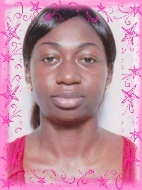 Joie pour notre diocèse - Catéchuménat - Le dimanche 14 février, à la messe de 10h30 à la basilique-cathédrale Sainte-Cécile, aura lieu l’« Appel décisif et inscription du nom » des catéchumènes. Pour Alice Amandine Ngnimegam de la paroisse Saint-Joachim, il s’agit d’une étape d’engagement et de recherche plus intense de Dieu durant le temps du Carême, en vue de son baptême, sa confirmation et son eucharistie qu’elle recevra lors de la veillée pascale.  La catéchumène sera appelée par son nom, et son parrain ainsi que la personne accompagnatrice témoigneront de son cheminement de foi, puis l’Évêque l’invitera à inscrire son nom dans le livre des « élu-es ». Ce moment n’est pas seulement un moment important dans la vie d’Alice Amandine, mais aussi un moment de joie pour notre diocèse !  Accompagnons-la dans son cheminement et surtout assurons-la de notre prière. Bienvenue à tous et toutes !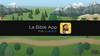 Office de catéchèse - LA BIBLE APP - Une bonne application gratuite - tablettes et cellulaires - pour présenter la Bible aux enfants: http://www.interbible.org/cbharel/furet/2016/fub_160205.html …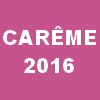 10 afév. Repas de la faim aujourd'hui à la paroisse Saint-Michel28 fév. : Ressourcement à Saint-Joachim, Châteauguay6 mars: Ressourcement à Sainte-Philomène, Châteauguay13 mars: Collecte pour Développement et Paix20 mars, 10h30: Dimanche des Rameaux JMJ basilique-cathédrale 20 mars: Ressourcement à Sainte-Marguerite d'Youville, Châteauguay22 mars, 19h30: Messe chrismale à la basilique-cathédrale Sainte-Cécile 24 mars: Brunch des prêtres25 Mars: Marches du Pardon - Souper de la faim, à St-Joachim, Châteauguay - Collecte pour les Lieux saintsRetraite en ligne... 40 jours pour accueillir la miséricorde.  Vous pouvez recevoir par Internet une méditation quotidienne et une proposition de temps et de prière. C'est gratuit sur careme.retraitedanslaville.org.  Pour les jeunes, branchez-vous à theobule@retraitedanslaville.orgMessage du pape François pour le Carême 2016Sept manières de vivre le Carême sur Internet. Source: La Croix.com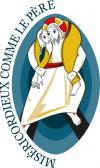 Jubilé de la Miséricorde - suggestion pour vivre la Miséricorde au quotidien:Planifiez un mini-pèlerinage.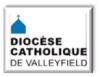 NOUVEAUTÉS AU SITE DIOCÉSAIN:Deux nouveaux Mérites diocésainsPastorale de la Création - Recueil de phrases-clés fait par Mme Anne Meilleur, responsable de la Pastorale de la CréationPORTAIL: Le tournant missionnaire des communautés chrétiennes (demandez le mot de passe à info@diocesevalleyfield.org).Nouveautés dans la section espagnole:Celebración de NavidadFiesta latinoamericana 2015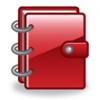 14 fév., 10h30: Appel décisif, bas.-cathédrale Ste-Cécile19 fév. 19h30: Rencontre préparatoire au mariage - Châteauguay20 fév. 9h30: Formation: GESTION DE FABRIQUE27 fév. Ressourcement pour les futurs mariés, Salaberry-de-Valleyfield3 mars: Journée spaghetti - Huntingdon17 mars : Pèlerinage diocésain à l'Oratoire Saint-JosephCONSULTER LE CALENDRIER DIOCÉSAIN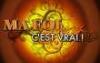 Nouvelle saison de l'émission Ma foi, c'est vrai!         Sem. du 15 février.:  Josée TroieVoir 1re partie de l'entrevue avec M. Jean-Claude Marchand  (+ 2e partie)NOUVEAUTÉS:  Après leur première diffusion, les émissions sont disponibles sur le site de COGECOTV! 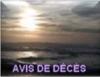 M. ROGER MONTPETIT -  À Salaberry de Valleyfield,  le 4 février 2016, à l’âge de 75 ans, est décédé M. Roger Montpetit, fils de feu Florian Montpetit et de feu Alma Montpetit.  [Voir détails]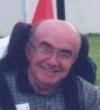 «Roger a été au service de l'évêché de Valleyfield pendant de nombreuses années. Son esprit d'entraide, son souci des autres, le soin de son travail bien accompli figuraient parmi les grandes qualités humaines de Roger.  Comme portier dévoué, il saura assurément échanger au paradis avec le Frère André, son modèle, des anecdotes qui feront jaillir ses éclats de rire que l'on ne peut oublier. Bon repos, dans la paix et le bonheur.»   André Lafleur, ptre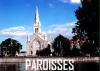 ABBATIALES À VENIR À L'ABBAYE DE SAINT-BENOÎT-DU-LAC: Les 8-9-10 avril, «Foi chrétienne, foi musulmane, au-delà des affrontements» avec le P. Normand Provencher, o.m.i., prêtre du diocèse d'Ottawa.Les 3-4-5 juin, «Jésus, guide de plénitude», de l'ordinaire de la vie à l'abondance, voilà la promesse du Christ, avec Mme Jacinthe St-Onge, anthropologue spirituelle, coach, conférencière et auteure.Les sessions commencent le vendredi vers 19 h et se terminent le dimanche après le dîner. Possibilité d'arriver pour les vêpres (17 h) et le souper le vendredi soir. Tarifs : 170$/chambre régulière, comprend, repas, hébergement et entretiens.105$/En externe, comprend, repas et entretiens. 55$/En externe, comprends les entretiens sans repas. Infos et inscription : Thérèse Cloutier, 450-532-4062, clouthe@cooptel.qc.ca ou Louise Drapeau, 819-445-4054, louise2drapeau@hotmail.com* * * * *Dans le cadre de la Journée internationale de la femme le 8 mars 2016, vous êtes invités à participer aux activités prévues par le Comité Logement Beauharnois :13h: Atelier de discussion, salle 202, Centre communautaire de Beauharnois avec conférence d'une avocate sur les droits des femmes;15h30: Départ d'une marche dans les rues de Beauharnois, du Centre communautaire avec une halte au parc Sauvé pour témoignages de réussite de femmes de notre communauté;17h: Souper spaghetti au Vieux Beauharnois. 5$ (assiete et breuvage)Infos: Comité Logement Beauharnois 450-429-3000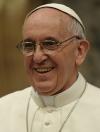 « Entrer par la Porte sainte signifie découvrir la profondeur de la miséricorde du Père qui cherche chacun personnellement. » 8 fév. 2016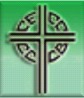 Allocution du Cardinal Thomas Collins devant le Comité mixte spécial sur l’aide médicale à mourir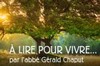 RÉFLEXIONS DE G. CHAPUTTrouver tous les autres merveilleuxVenez à l'écart; les martyrs Miki et compagnons 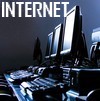 ACTUALITÉSLundi 7 mars 19h30: L'art de se réinventer avec Nicole Bordeleau - Librairie PaulinesInfo Paulines du 8 février 2016Entente entre la Ville de Montréal et le gouvernement. La bibliothèque Saint-Sulpice revivra. Source: Radio VMNouvelles d'Info Secte - février 2016FOI / SPIRITUALITÉUn blogue pour RELATIONS - Source: Nouvelles de l'AMéCO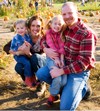 Un tout nouveau festival d'hiver fait son entrée à Rigaud. Source: www.infosuroit.comL'Expo-photos de la MRC s'arrête à Salaberry-de-Valleyfield - Source: www.infosuroit.comFestigloo à Saint-Polycarpe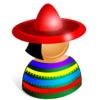 SECCIÓN EN ESPAÑOLMiércoles de la ceniza el 10 de FebreroHabrá una celebración de la misa y la imposición de las cenizas el miércoles 10 de febrero a las 19h30 en la iglesia. Este recuerdo de nuestra condición humana significa también el principio de la Cuaresma. Todos son bienvenidos. Capilla de nieve el domingo 14 de febrero  -  Les invitamos a venir construir una capilla de nieve y a participar a una procesión con antorchas el domingo el 14 de febrero a las 15h00. Todo se celebrará en la parroquia Sainte-Marguerite d'Youville. Les invitamos a vestirse bien, ropas calientes, y a aportar palas, cuchillos, baldes…... todo lo necesario para una escultura en la nieve. Aporte su comida para poder cenar juntos e invite a sus amigos. La procesión con antorchas se efectuará hacia las 18 horas y durará cerca de 30 minutosCelebración de la Navidad 2015  http://diocesevalleyfield.org/fr/espanol/misa-de-navidadFotos de la Fiesta Latina, noviembre 2015  http://diocesevalleyfield.org/fr/espanol/fiesta-latinoamericana-2015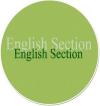 ENGLISH SECTION English Calendar Feb. 18, 7 PM: Evening of InformationCCCBSpeaking notes by Cardinal Thomas Collins of presentation before the Special Joint Committee on Physician-Assisted DyingPAPAL TRIP TO MEXICOHUMOURWhat kind of food is permitted to eat while fasting? Fast food.A young man just got his license and asked his father for a car. His father said, "I won't get you a car until you cut your hair." His son refuted, "But father, Jesus had long hair," to which his father replied, "Yes, and Jesus walked everywhere, too." 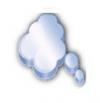 «Un coeur qui n'est pas touché par la misère est un coeur bien misérable». Raoul Follereau. Extrait du bulletin de Saint-Laurent.«Être attentif à quelqu'un, c'est le compliment le plus sincère qu'on puisse lui faire.» Walter Anderson. Pause spirituelle no 953 Gilles Cloutier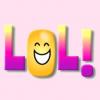 Un prêtre donne la communion quand se présente devant lui une femme fardée à l’excès, la bouche masquée par une épaisse couche de rouge à lèvres.
Ne sachant pas comment lui en faire la remarque sans la vexer, le curé hésite un peu, puis, lui tendant l’hostie, il murmure :
 Petit Jésus, attention à la peinture !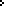 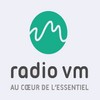 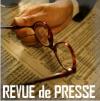 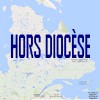 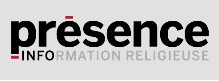 Tous droits réservés - Diocèse catholique de Valleyfield11, rue de l'église, Salaberry-de-Valleyfield, QC  J6T 1J5T 450 373.8122  - F 450 371.0000info@diocesevalleyfield.org Tous droits réservés - Diocèse catholique de Valleyfield11, rue de l'église, Salaberry-de-Valleyfield, QC  J6T 1J5T 450 373.8122  - F 450 371.0000info@diocesevalleyfield.org Faites parvenir les informations concernant vos événements à info@diocesevalleyfield.orgFaites parvenir les informations concernant vos événements à info@diocesevalleyfield.orgPour vous désinscrire: info@diocesevalleyfield.orgPour vous désinscrire: info@diocesevalleyfield.org